БАШҠОРТОСТАН РЕСПУБЛИКАҺЫ                                      РЕСПУБЛИка БАШКОРТОСТАН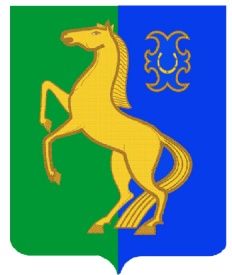             ЙƏРМƏКƏЙ районы                                                       совет сельского поселения        муниципаль РАЙОНЫның                                                  спартакский сельсовет                              СПАРТАК АУЫЛ СОВЕТЫ                                                     МУНИЦИПАЛЬНОГО РАЙОНА            ауыл БИЛƏмƏҺе советы                                                       ЕРМЕКЕЕВСКий РАЙОН452182, Спартак ауыл, Клуб урамы, 4                                              452182, с. Спартак, ул. Клубная, 4    Тел. (34741) 2-12-71                                                                                    Тел. (34741) 2-12-71       Тел. (34741) 2-12-71,факс 2-12-71                                                                  Тел. (34741) 2-12-71,факс 2-12-71       е-mail: spartak_selsovet@maiI.ru                                                                      е-mail: spartak_selsovet@maiI.ru                                                  КАРАР                         № 40                   РЕШЕНИЕ          « 22»  декабрь 2023 й.	                                  «22» декабря  2023 гОб участии сельского поселения Спартакский сельсовет муниципального района Ермекеевский район Республики Башкортостан в конкурсном отборе проектов развития общественной инфраструктуры, основанных на местных инициативах          На основании Постановления Правительства Республики Башкортостан от 19 апреля 2017 г. № 168 «О реализации на территории Республики Башкортостан проектов развития общественной инфраструктуры, основанных на местных инициативах»,           Совет сельского поселения Спартакский сельсовет муниципального района Ермекеевский   район Республики Башкортостан двадцать восьмого созыва            РЕШИЛ:1. Сельскому поселению Спартакский сельсовет муниципального района Ермекеевский район Республики Башкортостан принять участие в Программе поддержки местных инициатив  Республике Башкортостан.2. Инициативной группе подготовить и направить необходимый пакет документов для участия в Программе поддержки местных инициатив в 2024 году по выбранному проекту.3. Настоящее решение обнародовать на стенде в здании администрации и на официальном сайте сельского поселения Спартакский сельсовет муниципального района Ермекеевский район Республики Башкортостан http://spartak-sp.ru.     Глава сельского поселения    Спартакский сельсовет                                           Ф.Х.Гафурова